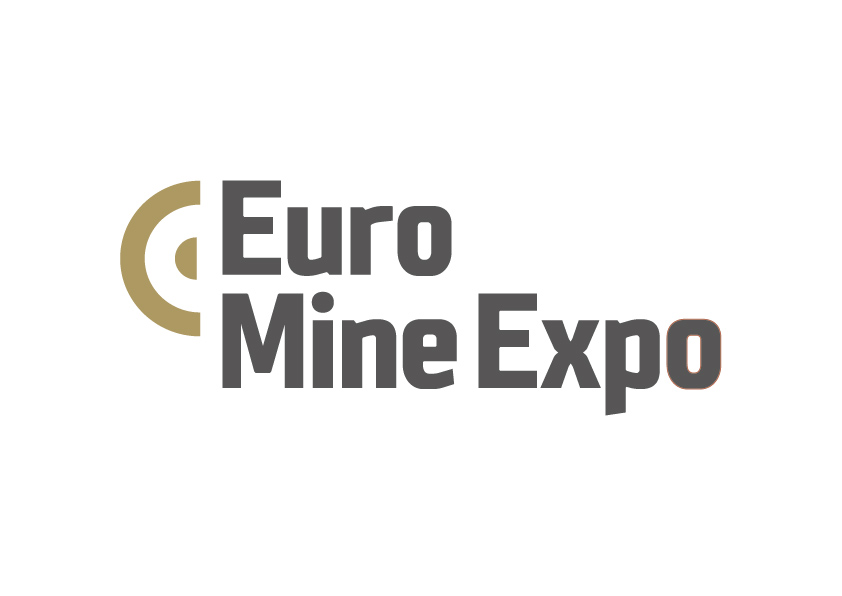 Euro Mine Expo – Europe's most important meeting place for the mining industry – postponed to June 1-3, 2021This year's Euro Mine Expo is postponed to June 1-3, 2021. Events, field trips and the conference program will be moved to 2021 in the same venue in Skellefteå, Sweden.“Postponing Europe's most important meeting place for the mining industry is not an easy decision, but health and safety always comes first”, says Sinnika Sjunnesson, project manager for Euro Mine Expo.Euro Mine Expo is held in Skellefteå, Sweden – in the heart of the European mining industry. “Just now the world is in the midst of the COVID-19 pandemic and we find no other alternative then to postpone this years Euro Mine Expo, planned for June 9-11 2020.It will, instead, be held June 1-3, 2021 in the same venue”, says Sinnika Sjunnesson, project manager for Euro Mine Expo.The plan is to transfer events, field trips, floor plans and conference program to 2021. “Together with our organization committee, technical program group, partners and collaborators we feel confident that Euro Mine Expo 2021 will keep its position as one of Europe's most important meeting places for the mining industry”, Sinnika Sjunnesson concludes.For further details, please contact:
Sinnika Sjunnesson, project manager
+46(0)70-661 15 64sinnika.sjunnesson@nolia.seEuro Mine Expo is an international trade fair and conference for the mining industry held every two years. It’s organized in Skellefteå, Sweden, by Nolia, the largest organizer of meetings, trade fairs and events in northern Sweden, or as we call it: Norrland. Euro Mine Expo will be held 1-3 June 2021 at Skellefteå Kraft Arena. 